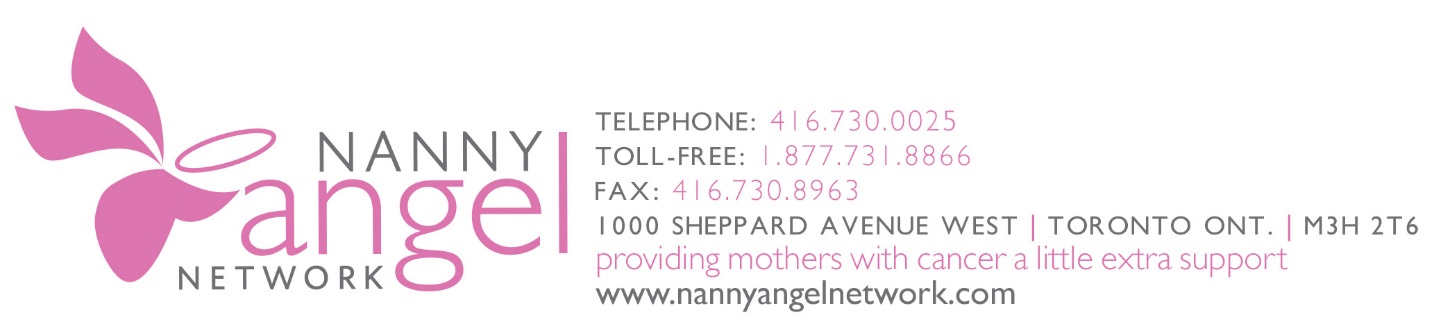 Transportation Liability Release FormI am currently providing free, specialized in-home childcare on behalf of the Nanny Angel Network.  I understand that, as a Nanny Angel, providing transportation service is fully voluntary and I accept the responsibility of ensuring the child’s safety, including the use of an age-appropriate car seat, when necessary.I certify that I have informed my insurance company, ____________________________, that while volunteering as a 								(please print)Nanny Angel I may occasionally transport a child or children under my care in my own motorized vehicle. I understand that I am responsible for my own automobile insurance and that the Nanny Angel Network will not insure this coverage. This also certifies that: my automobile insurance policy carries insurance coverage for at least $1,000,000 CAN liability and that I have a valid driver’s license. By signing below I forfeit all right to bring a suit against the Nanny Angel Network for any reason. I, _______________________________ fully understand and agree to the above terms.                                         (please print)Nanny Angel:__________________________________________                                                     (please print)Nanny Angel:____________________________________                                             (signature)Date: _________________________                                     (DD/MM/YY)Driver’s License Number:______________________________